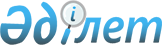 О внесении изменения и дополнения в Закон Республики Казахстан "О государственной службе"Закон Республики Казахстан от 4 июня 2001 года N 204



          Внести в Закон Республики Казахстан от 23 июля 1999 г.  
 Z990453_ 
  "О 
государственной службе" (Ведомости Парламента Республики Казахстан, 1999 
г., N 21, ст. 773) следующие изменение и дополнение:




          в статье 14:




          пункт 3 изложить в следующей редакции:




          "3. Конкурс проводится государственным органом, имеющим вакантные 
должности, либо по решению Президента Республики Казахстан уполномоченным 
органом открытым или закрытым способом после опубликования объявления о 
проведении конкурса на государственном и русском языках.




          При проведении конкурса центральными государственными органами и их 
территориальными подразделениями и ведомствами объявления публикуются в 
официальных изданиях. Объявления о проведении конкурса местными 
государственными органами публикуются в газетах и иных периодических 
изданиях, определенных маслихатами и акимами областей (столицы, города 
республиканского значения) для официальных публикаций.";




     дополнить пунктом 3-1 следующего содержания:
     "3-1. Если конкурс проводится на вакантную должность с определенным 
сроком работы, то данное условие предполагаемого трудового договора должно 
быть указано в объявлении о проведении конкурса.".
     
     Президент 
     Республики Казахстан
     
(Специалисты: Умбетова А.М.,
              Склярова И.В.)     
      
      


					© 2012. РГП на ПХВ «Институт законодательства и правовой информации Республики Казахстан» Министерства юстиции Республики Казахстан
				